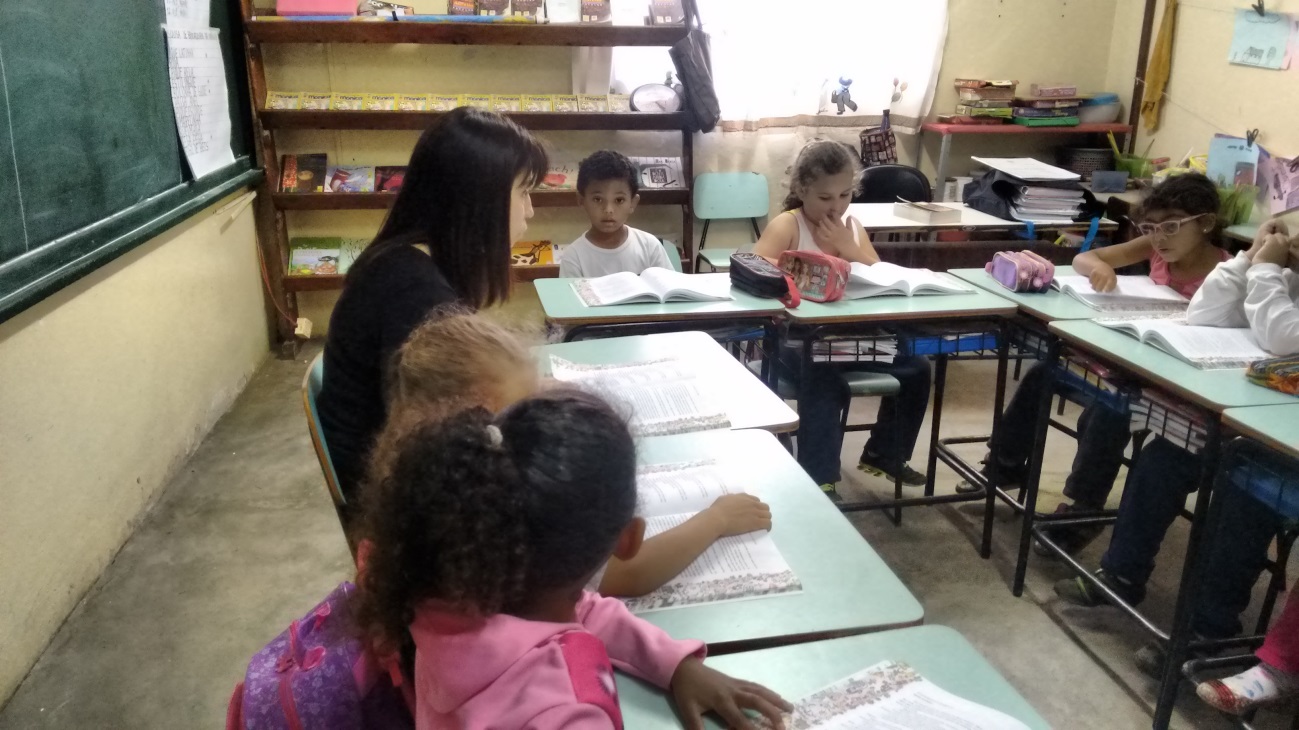 Tertúlia Literária do conto brasileiro : o Macaco e o rabo do ivro Ler e Escrever do aluno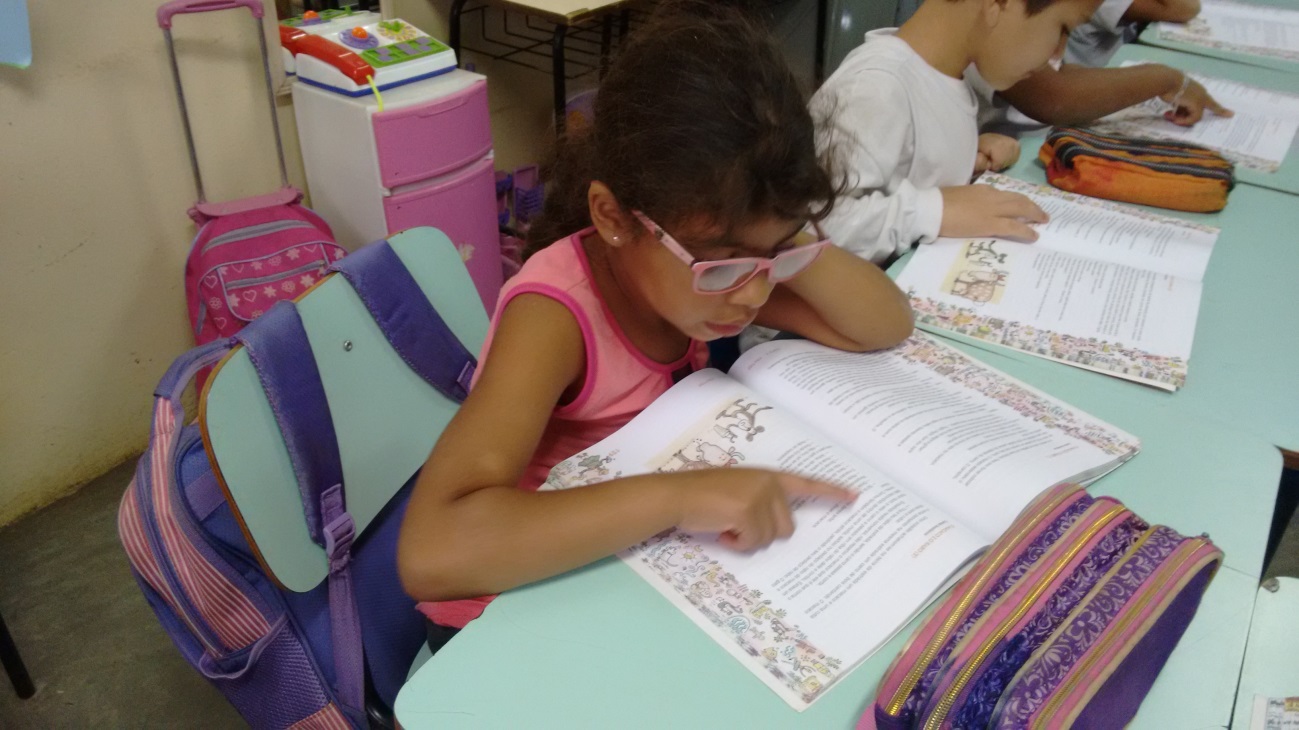 Aluna ajustando o que é lido pela professora  ao texto escrito.